МУНИЦИПАЛЬНОЕ БЮДЖЕТНОЕ ДОШКОЛЬНОЕ ОБРАЗОВАТЕЛЬНОЕ УЧРЕЖДЕНИЕ ДЕТСКИЙ САД «АЛЕНУШКА» ОБЩЕРАЗВИВАЮЩЕГО ВИДА                  629640 ЯНАО с. Мужи Шурышкарского р-на ул. Советская 21               Телефон/факс 8(34994) 21-4-71 Е-mail: doualenushka@mail.ruОТКРЫТОЕ ЗАНЯТИЕКонспект НОД для детей средней группы:Художественно-эстетическое развитие (аппликация): «Овощи на тарелке».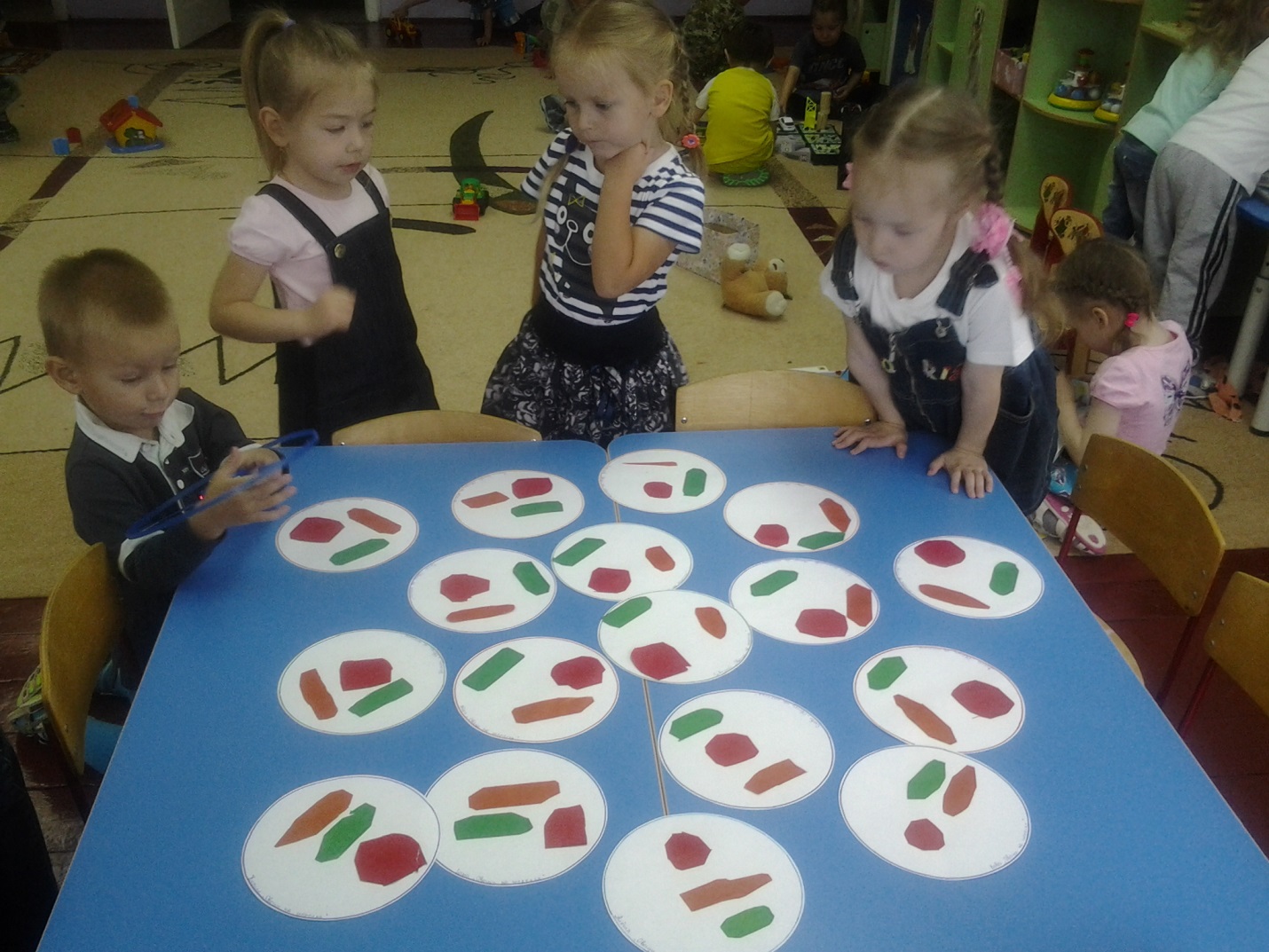 Воспитатель средней группыИстомина Евгения АлександровнаДата проведения: 25.09.2015г.Мужи 2015г.
АППЛИКАЦИЯ «ОВОЩИ НА ТАРЕЛКЕ».Интеграция образовательных областей: «Социально-коммуникативное развитие»; «Речевое развитие»; «Художественно-эстетическое развитие».Виды детской деятельности: игровая, продуктивная, коммуникативная.Цель деятельности педагога: учить располагать предметы согласно образцу, вырезать ножницами.Планируемые результаты: активно и доброжелательно взаимодействует с педагогом в решении игровых и познавательных задач.Материалы и оборудование: цветная бумага красного, оранжевого и зеленого цвета, круги белого цвета, ножницы, клей.Содержание организованной деятельности детей:- Ребята, к нам в гости кто-то пришел из леса, но спрятался, и хочет, чтобы вы его нашли. (В зеленом уголке спрятан заяц, с тарелкой овощей и запиской.)- Дети находят зайку, здороваются с ним и рассматривают, что он принес на тарелке.Зайка загадывает загадки, дети отгадывают:Красна девицаСидит в темнице,А коса на улице. (Морковь.)	Как на нашей грядке	Выросли загадки	Сочные да крупные,	Вот такие круглые.	Летом зеленеют,	К осени краснеют.		Летом – в огороде,		Свежие – зеленые,		А зимою – в бочке,		Крепкие – соленые.Проговаривают: морковку, огурец и помидор.Замечают записку, передают воспитателю. Воспитатель читает вслух, просит запомнить и повторить:На тарелке – урожай.Все, что хочешь выбирай.Для борща и для салата,Мама будет очень рада.- Зайка хочет, чтобы дети сделали аппликацию: на тарелке наклеены: огурец, помидор, морковка – как на образце. (показ образца).- Дети, а что нам нужно, чтобы сделать аппликацию? (ножницы, белая и цветная бумага, клей). Воспитатель раздает приготовленную бумагу, клей, ножницы, напоминает о технике безопасности.- На какую фигуру похож огурец? (прямоугольник). Какого цвета он? (зеленого). Берем зеленый прямоугольник, вырезаем огурец, путем обрезания уголков, как воспитатель (показ). Наклеиваем на «тарелку».- На какую фигуру похожа морковка? (прямоугольник). Какого цвета она? (оранжевого). Берем оранжевый прямоугольник, вырезаем морковку, путем обрезания уголков, как воспитатель (показ). Наклеиваем на «тарелку».- На какую фигуру похож помидор? (квадрат). Какого цвета он? (зеленого, пока не спелый, , а спелый – красного. Берем красный квадрат, вырезаем помидор, путем обрезания уголков, как воспитатель (показ). Наклеиваем на «тарелку».Во время работы, зайка и воспитатель подходит и помогает детям, хвалит за хорошую работу, подсказывает, как нужно сделать.Работы готовы, все они подносятся зайке, чтобы он посмотрел и похвалил детей. Зайка, спрашивает, о том, нравится ли детям их аппликация, все вместе радуются работам.- Ребята, а теперь давайте вместе с зайкой сделаем упражнения «Овощи на грядке».Упражнения:- Давайте изобразим важный помидор (руки на поясе, повороты влево-вправо).- Огурчики спрятались, надо нагнуться, чтоб их найти (сели на корточки, руки на поясе, идут по кругу вприсядку).- Мохнатые хвостики морковки развеваются на ветру (вприсядку прыгают по кругу).- Зеленый горошек тянется к солнцу (потягивания, руки через стороны вверх).- Капуста головой во все стороны крутит (повороты головой).